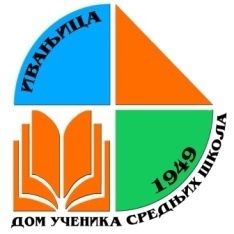 Дом ученика средњих школа Ивањица Број:  Датум: 29.3. 2019.г.Ј Е Л О В Н И К  БР. 2.  НАПОМЕНА: ЈЕЛОВНИЦИ ЋЕ СЕ ПРИМЕЊИВАТИ НАИЗМЕНИЧНО ПО 7 ДАНА,  ПОЧЕВШИ ОД 1.4.2019. ГОДИНЕ.  У случају да у Дому током викенда остане мање од 20 ученика биће им подељена сува храна у суботу - сва три оброка, и у недељу за доручак и  ручак. Ученици за доручак имају право на обе врсте јела и слатки и слани оброк. За ручак и вечеру бирају једно од два понуђена јела.      Главни кувар                                                                                                            ДИРЕКТОР               Љиљана Ивановић,с.р.                                                                                              Горан Боторић,с.р.                ___________________                                                                                              ________________       ОброкДанДоручакРучакВечераПонедељакХлеб, чај, кисело млеко1.Роловане виршле2.Мед, маслацХлеб,салата, пудинг1. Пире и спанаћ са пилећим месом2.Чорбаст пасуљ са сланином Хлеб, кечап,воће, јогурт1.Проја, кајмак, сланина 2.  Пржени кромпир са крањском  кобасицомУторакХлеб, бела кафа или чај1.Паштета, сир за мазање2.ЕурокремХлеб,супа,салата, колач, сок1. Мусака 2.Барени грашак и шаргарепа са свињским месомХлеб,  мајонез, чоколадно млеко, воће 1.Пљескавица у лепињи 2.Шунка и качкаваљ у лепињиСредаХлеб,чај 1.Мармелада, маргарин,пециво2.Сардина            ПОСНОХлеб, пос. супа,  салата, воће1. Пире са пилећим месом2.Рестован кромпир, риба                                          ПОСНО                              Хлеб, компот1.Запечена макарона са сиром и јајима, јогурт2.Помфрит, гирице, кечап       ПОСНО                         ЧетвртакХлеб, чај, јогурт1. Шунка, барено јаје 2.Еурокрем, муслиХлеб,   салата,  супа,  колач, сок1.Кромпир чорба са јунећим месом, 2.Свињски гулаш – макарона,    јогурт,  воће,1.Пржена јаја, алпска кобасица, фета сир,  хлеб 2.Бурек са месомПетакХлеб,  чај                                1.Мармелада, маргарин  2.  Туњевина             ПОСНОХлеб, салата, посна супа, посни колач, лимунада1.Боранија са свињским месом2.Рестован пасуљ, риба.                                                             ПОСНОХлеб, кечап, воће         1.,  Поховани качкаваљ, мајонез2. Помфрит,   сардина                                      ПОСНОСуботаХлеб, воћни јогурт1.Паштета2.ЕурокремХлеб,салата, воће, колач1.Пржени кромпир са јунећом шницлом2.Сардина, крем сирСок, колач1.Уштипци са кајмаком2.  Хлеб,чајна кобасица, сир НедељаХлеб, млеко дуготрајно1.Месни нарезак2.Мармелада,маслацХлеб, салата, колач, сок1.Пилав с пилећим батацима2.Паштета, пуномасни сир Хлеб, сенф, сир, кроасан са кремом1.Пржени кромпир са паризером 2.Кајгана са кобасицом